Mastercard და ტურიზმის ეროვნული ადმინისტრაცია 2022 წლის პირველი კვარტლის ტურიზმის ტენდენციებს აქვეყნებენMastercard-მა ახალი ტურისტული პარტნიორობა საქართველოს მთავრობასა და საქართველოს ტურიზმის ეროვნულ ადმინისტრაციასთან 2020 წლის სექტემბერში დააანონსა. პარტნიორობა მიზნად ისახავს სექტორში არსებული ბიზნესების მხარდაჭერას, მათ დახმარებას ახალი აუდიტორიის მოზიდვასა და ტურისტული სეზონისთვის მომზადებაში.თანამშრომლობის მთავარი ინსტრუმენტი, მთავრობებისთვის, კერძო კომპანიებისა და მცირე მეწარმეებისთვის, როგორც საქართველოში, ასევე მის ფარგლებს გარეთ, არის მონაცემების ანალიზი. მომხმარებლები საშუალოდ 38 სამოგზაურო გვერდს იყენებენ, ხოლო მოგზაურობის დაგეგმვას ხუთი კვირით ადრე იწყებენ - ეძებენ რჩევებს სოციალურ მედიაში, აქვეყნებენ შვებულების ფოტოებს, მოგზაურობის მიმოხილვებს და ციფრულად იხიდან მოგზაურობის ხარჯების დიდ ნაწილს. ეს წარმოქმნის მონაცემთა უზარმაზარ, ახალ ბაზას – მაგრამ შესაბამისი ინფორმაციის თავმოყრა, რომელიც არა მხოლოდ მოგზაურებს მიაწვდის ინფორმაციას, არამედ ტურიზმის სფეროს ინვესტიციების წარმართვაში დაეხმარება, მოითხოვს გამოცდილებას და მონაცემთა გაფართოებულ ანალიტიკას.საქართველოს ტურიზმის ეროვნულ ადმინისტრაციას, Mastercard Tourism Insights-მა  საშუალება მისცა გამოიყენოს გადახდის მონაცემები მომხმარებელთა ქცევის, განწყობებისა და ხარჯვის ჩვევების გამოსავლენად, რაც საშუალებას მისცემს ტურიზმის სექტორის წარმომადგენლებს, მიიღონ უკეთესი ბიზნეს გადაწყვეტილებები. მონაცემები, რომელიც მიღებულია საძიებო სისტემებიდან, Mastercard-ის ტრანზაქციებიდან, სოციალური მედიიდან და ჯავშნის მონაცემებიდან, ზომავს ვიზიტორთა საერთო კმაყოფილებას ყველა ასპექტში - ამინდიდან დაწყებული, საცხოვრებელი და უსაფრთხოების კომპონეტების ჩათვლით.2022 წლის პირველი კვარტლის მონაცემებით, საქართველოში ტურისტული ნაკადი მნიშვნელოვნად გაიზარდა. შესაბამისად, იმატა საერთაშორისო ფრენების რაოდენობამაც, წინა წლის ანალოგიურ პერიოდთან შედარებით 270%-ით, რაც ჯამში მოიცავს 3,000-ზე მეტ ფრენას. 285%-ით არის გაზრდილი მგზავრთნაკადი, რომელიც შეადგენს 489,000-ზე მეტ მგზავრს. აქედან, ყველაზე მეტი წილი მოდის თურქეთიდან (21.1%), მას მოსდევს არაბთა გაერთიანებული საემიროები (13.5%) და ისრაელი (8.3%).                 ავიარეისების გადანაწილება ქვეყნების მიხედვით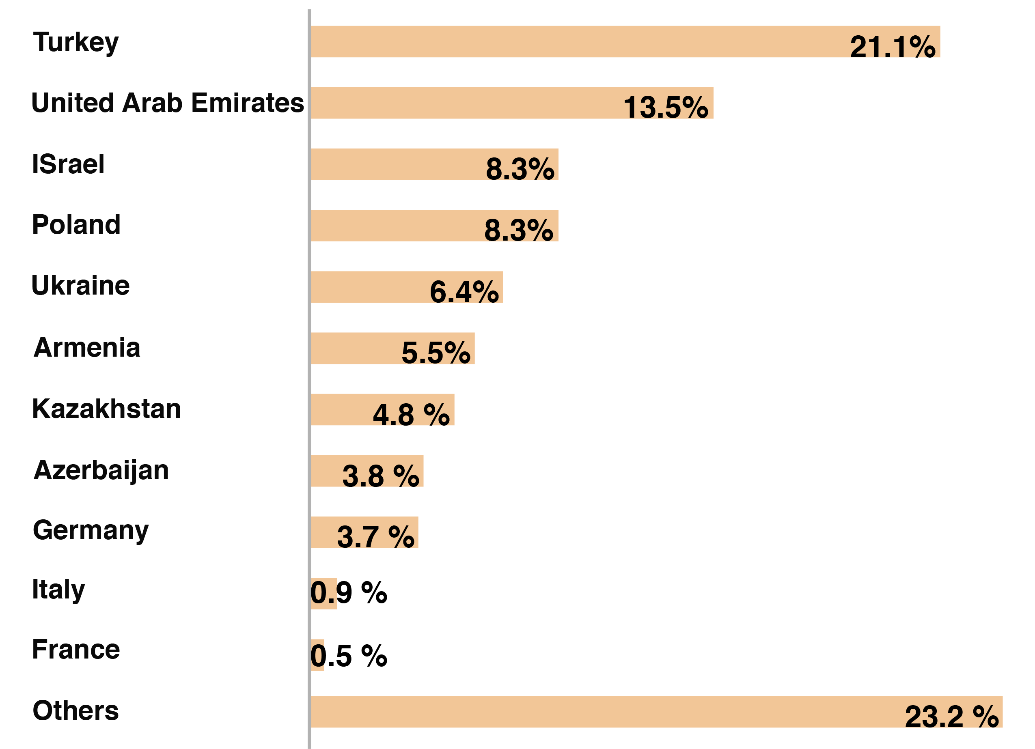 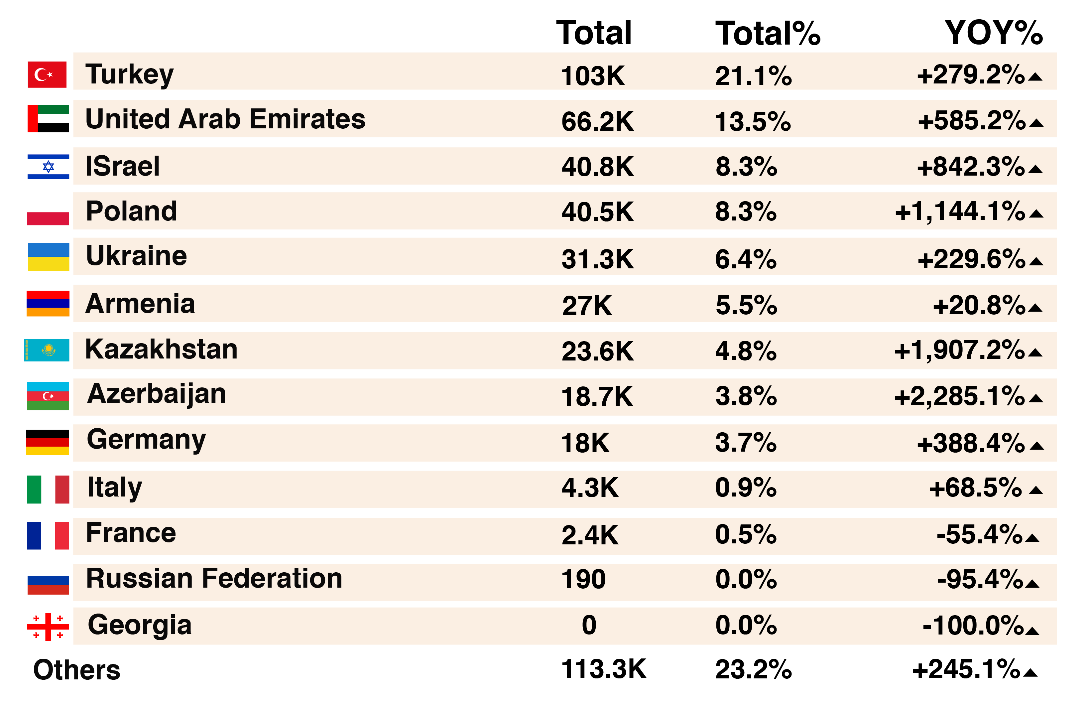 დანახარჯების სტრუქტურა (2021 წ)2021 წელს საქართველოში შესრულებული ვიზიტებიდან მასტერქარდის ბარათით განხორციელებულმა საშუალო დანახარჯმა 400 აშშ დოლარი შეადგინა, ყველაზე მაღალი დანახარჯი ერთ ვიზიტზე ამერიკის შეერთებული შტატებიდან შემოსულ ვიზიტორებს ეკუთვნით - საშუალოდ 611$, ამ მაჩვენებლით მოყვება ისრაელი - 574$ და არაბთა გაერთიანებული საემიროები 564$. საშუალო დანახარჯი ვიზიტზე, ქვეყნების მიხედვით (2021წ)ვიზიტის საშუალო ხანგრძლივობა (2022 წლის I კვ)საქართველოში დაგეგმილი მოგზაურობის საშუალო ხანგრძლივობა არის 7.8 დღე, ყველაზე დიდი პერიოდით ამერიკის შეერთებული შტატებიდან შემოსული ვიზიტორები ჩერდებიან - საშუალოდ 14.7 დღე, მას მოყვება გერმანიიდან  და დიდი ბრიტანეთიდან შემოსული ვიზიტორები 9.4 დღით. ტურისტული პროდუქტები  (2022 წლის I კვ)ასევე დიდია ვიზიტორთა დაინტერესება ტურისტულ პროდუქტებზე, უმეტესი წილი მოდის კვებასა და სამზარეულოზე (40%), მას მოყვება აქტიური ცხოვრების წესი (სათავგადასავლო) (18%), ხელოვნება და კულტურა (17%). ტურისტული პროდუქტებზე პროცენტული გადანაწილებით ყველაზე მეტად ინტერესდებიან არაბთა გაერთიანებული საემიროებიდან შემოსული ვიზიტორები(47%), შემდეგ მოყვებიან მას ამერიკის შეერთებული შტატებიდან და რუსეთის ფედერაციიდან შემოსული ვიზატორები. კვებასა და სამზარეულოდან გამოირჩევა ღვინის ინტერესი, რომელიც  მთლაინ ვიზიტორთა 70%-ს აჭარბებს.  ტურისტული პროდუქტების განაწილებატურისტული პროდუქტების განაწილება კმაყოფილების დონის მიხედვითMastercard-ის შესახებ:მასტერქარდი ((NYSE: MA), www.mastercard.com, არის ტექნოლოგიური კომპანიაგადახდების გლობალურ ინდუსტრიაში. ჩვენ ვმართავთ მსოფლიოში გადახდისყველაზე სწრაფ საპროცესინგო ქსელს, რომელიც ერთმანეთთან აკავშირებსმომხმარებლებს, ფინანსურ ინსტიტუტებს, სავაჭრო ქსელებს, მთავრობასა დაბიზნესს 210 -ზე მეტ ქვეყანაში. მასტერქარდის პროდუქტები და სისტემებიუფრო აადვილებს, უსაფრთხოსა და ეფექტურს ხდის ყოველდღიურ სავაჭროსაქმიანობას, როგორიცაა შოპინგი, მოგზაურობა, ბიზნესისა და ფინანსებისმართვა. შემოგვიერთდით Twitter@MasterCardNews-ზე, ჩაერთეთ საკითხებისგანხილვაში ბლოგზე „ტრანზაქციის მიღმა“ (Beyond the Transaction Blog) დაგამოიწერეთ უახლესი ამბები „Engagement Bureau“-ან(http://newsroom.mastercard.com) CategoryUkraineRussian FederationTurkeyIsraelUnited StatesUnited Arab EmiratesUnited KingdomKazakhstanGermanyPolandAccommodation15%16.6%5.6%14.2%33.4%26.3%28.8%20.7%23.1%20.4%Restaurants27.8%27.9%68.4%38.9%17.6%34.6%24.3%31.2%22.8%23.7%Home Goods1%2.1%0.2%0.6%2.7%0.6%1.7%0.9%2.5%0.8%Professional Services0.7%0.6%0.2%0.2%0.7%0.2%0.6%0.5%0.8%1%Transportation & Travel0.9%0.7%0.3%0.2%0.9%0.5%0.7%0.5%1.1%1.6%Retail17.1%15.6%3.9%21.9%9%11.7%8.9%19.2%12.5%11%Miscellaneous15%18.5%10.7%7.1%19.2%9.7%14.9%10.8%19.3%20.3%Grocery Stores16.6%12.5%3.9%3.4%10.8%5.1%14.5%9.5%12.1%15%Health/beauty/medical supplies3.4%4.1%0.7%3.5%4.6%2.4%4.4%3.4%4.6%3.1%Miscellaneous entertainment and recreation2.4%1.4%6.1%10.1%1.2%9.1%1.4%3.3%1.3%3.2%United States of America14.7Germany9.4United Kingdom9.4Poland9.1Russia8.7Italy8.3Ukraine8.3France8.1United Arab Emirates6.9Kazakhstan6.8Israel6.6Turkey4.9Azerbaijan4.8Armenia3.8